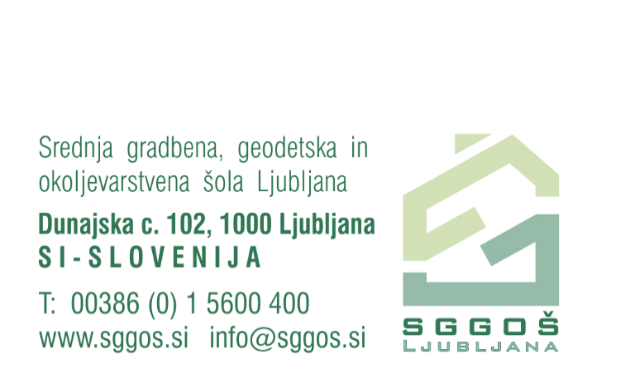 UČITELJSKI ZBOR  GRADBENI TEHNIK - PTI PredmetletnikletnikslovenščinaJuvan Berič KsenijaJuvan Berič Ksenijaangleščina/nemščinaMatej Mandeljc/ Ksenija ŠajnMatej Mandeljc/ Ksenija ŠajnumetnostVogrič MatjanamatematikaNejc KastelicNejc KasteliczgodovinaPezdirc Kolnik MarjanageografijaBesednjak MajasociologijaRepar AlmafizikaDjokić DimitrijekemijaMezgec KarinstavbarstvoŽirovnik Grudnik PetraŽirovnik Grudnik Petragradbena mehanikaPostolova BiljanaPostolova BiljanaKalkulacijeŽirovnik Grudnik Petrageodezija v gradbeništvuBerdajs Andrejgradbeni inženirski objektiPostolova BiljanaPostolova Biljanaosnove projektiranjaŽirovnik Grudnik PetraŽirovnik Grudnik Petraprojektiranje gradbenih inženirskih objektovBitenc Jakobprojektiranje stavbŽirovnik Grudnik PetraOK statika v gradbeništvuPostolova BiljanaOK inštalacije in detajli v stavbarstvuŽirovnik Grudnik PetraOK matematika v gradbeništvuNejc KastelicNejc KastelicOK mehanika konstrukcijPostolova BiljanaOK vodovod kanalizacijaŽirovnik Grudnik PetraPraktično usposabljanje z delomDebevc Miha